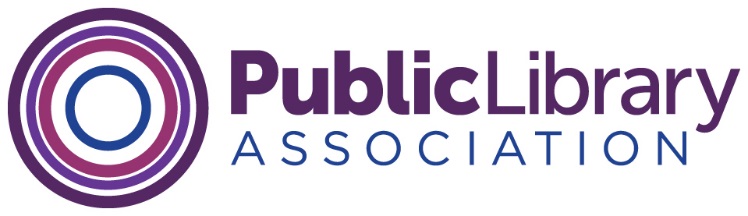 PLA Board of Directors MeetingVirtual Meeting – 1:00-4:00 pm Central, May 6, 2022Zoom Logistics Please use this link to join the meeting: https://ala-events.zoom.us/j/96812138074?pwd=U01JYkFqOE0wSlQ4Smd6dGo1dWwyQT09 Additional login instructions appear below.Use Zoom in gallery view.Mute by default except the speaker.PLA President Melanie Huggins will call on people so that people don't speak over one another.Feel free to use chat; staff will keep an eye on the chat and bring those questions into the discussion when appropriate.Use the yes-no-raised hand options.We will use screen sharing where appropriate. Be sure to have your board docs accessible too!We will take multiple breaks during our virtual board meeting. Revised Agenda**NOTE: The items highlighted in yellow below were updated on May 5, 2022. Welcome and Introductions, Melanie Huggins, PLA PresidentEDISJ work, Maria McCauley, PLA President-electAction Item:  Adoption of the agendaAdditional items may be added to the agenda prior to the adoption of the agenda. Items may also be removed from the consent agenda and moved to a discussion item. The PLA Board’s adoption of the consent agenda constitutes approval of those items on consent that have not been removed for discussion. PLA policies related to Board service, the strategic plan and Board roster have been included in ALA Connect as reference materials. These are not agenda items.Consent Agenda	Document NumberOrganizational Excellence and GovernanceDraft April 2022 Board Minutes	2022.27Action/Discussion/Decision Items	Document NumberPLA President Update, Melanie Huggins	no documentPLA President-elect Update, Maria McCauley	no documentPLA Liaison to ALA Executive Board Update, Larry Neal	2022.27aPLA Executive Director Report, Mary Davis Fournier	no documentFY21 Final Close Financial Update, Clara BohrerFY21 Financial Narrative Report as of August 2021	2022.28FY21 Budget Report as of August 2021	2022.29a-dFY22 First Quarter Financial Update, BohrerFY22 Financial Narrative Report as of November 2021	2022.30FY22 Budget Report as of November 2021	2022.31a-dPLA 2022 Conference Report, Fournier, Melissa Johnson, Lian Drago, Angela Maycock	2022.32ALA Annual Conference, Fournier	no documentNew Business, all	no documentZoom InstructionsPLA Meetings is inviting you to a scheduled Zoom meeting.Topic: PLA Board Virtual Meeting 05/06/2022Time: May 6, 2022 01:00 PM Central Time (US and Canada)Join Zoom Meetinghttps://ala-events.zoom.us/j/96812138074?pwd=U01JYkFqOE0wSlQ4Smd6dGo1dWwyQT09 Meeting ID: 968 1213 8074Passcode: 647478One tap mobile+13126266799,,96812138074# US (Chicago)+12678310333,,96812138074# US (Philadelphia)Dial by your location        +1 312 626 6799 US (Chicago)        +1 267 831 0333 US (Philadelphia)        +1 301 715 8592 US (Washington DC)        +1 253 215 8782 US (Tacoma)        +1 206 337 9723 US (Seattle)        +1 213 338 8477 US (Los Angeles)Meeting ID: 968 1213 8074Find your local number: https://ala-events.zoom.us/u/admhr0D0JS 